„Nowe spojrzenie – nowe możliwości”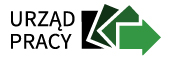 	Mama w pracyZałącznik nr 1 do umowy  Turek, dnia……………………..…………………………….              (pieczęć Pracodawcy)Powiatowy Urząd Pracyw TurkuWNIOSEK O WYPŁATĘ GRATYFIKACJI Stosownie do postanowień § 5 ust. 4 Regulaminu rekrutacji i uczestnictwa w Projekcie pilotażowym „Nowe spojrzenie – nowe możliwości” Mama w pracy, a także zgodnie z § 2 ust. 1 pkt 6 Umowy o wypłatę Gratyfikacji finansowanej w ramach Projektu pilotażowego „Nowe spojrzenie – nowe możliwości” Mama w pracy nr ..……. z dnia ……………….. zawartej                    w ramach ww. Projektu pilotażowego, wnioskuję o wypłatę Gratyfikacji z tytułu zatrudniania Uczestniczki Projektu przez okres 270 dni. Dane Uczestniczki pozostającej w zatrudnieniu przez okres wynikający z ww. umowy:Proszę o przekazanie środków finansowych na konto bankowe nr: …………………………………………………………………………………………………...……………………………………(pieczątka i podpis Pracodawcy)Załączniki:1) Listy płac z dowodem wypłaty wynagrodzenia (dowód przekazania na rachunek bankowy/pokwitowanie odbioru wynagrodzenia). 2) Informacje miesięczne dla osoby ubezpieczonej o opłaconych składkach ZUS (ZUS-RCA).L.p.Imię i nazwiskoOkres zatrudnienia w ramach Projektu1.Od dnia ………………….  do dnia…………………...2.Od dnia ………………….  do dnia…………………...